Сумська міська радаВиконавчий комітетРІШЕННЯУ зв’язку з прийняттям Закону України «Про внесення змін до деяких законодавчих актів України щодо надання психіатричної допомоги», з метою створення передумов для дотримання прав та законних інтересів неповнолітніх недієздатних осіб, керуючись частиною другою статті 52 Закону України «Про місцеве самоврядування в Україні»,  виконавчий комітет Сумської міської радиВИРІШИВ:1. Внести зміни до Регламенту роботи виконавчих органів Сумської міської ради (далі – Регламент), затвердженого рішенням виконавчого комітету Сумської міської ради від 16.05.2017 № 250 (зі змінами), а саме: абзац шостий пункту першого розділу 8 «Порядок підготовки i проведення засідань виконавчого комітету. Прийняття рішень.» після слів «загального фонду міського бюджету» доповнити словами та символом «; рішення стосовно повнолітніх недієздатних осіб».1.2. розділ 5 Регламенту після пункту 18 доповнити новим пунктом  наступного змісту:«19. Розпорядження міського голови та накази керівників виконавчих органів міської ради про надання матеріальної допомоги і преміювання керівництва та посадових осіб місцевого самоврядування, а також керівників комунальних підприємств Сумської міської ради підлягають оприлюдненню на офіційному веб-сайті Сумської міської ради.Протягом трьох календарних днів після підписання вказаної категорії розпоряджень/наказів розробник надає до відділу протокольної роботи та контролю їх електронний варіант для оприлюднення.Відділ протокольної роботи та контролю після отримання від розробників електронних версій розпоряджень міського голови оприлюднює їх на офіційному веб-сайті Сумської міської ради.Персональну відповідальність за відповідність підписаних та оприлюднених документів та своєчасність надання їх до відділу протокольної роботи та контролю несуть керівники відповідних виконавчих органів.»У зв’язку з цим пункт 19 вважати пунктом 20.2. Керівникам виконавчих органів Сумської міської ради ознайомити працівників відповідних структурних підрозділів з Регламентом.Міський голова							      О.М. ЛисенкоАнтоненко 70-05-64Розіслати: згідно зі списком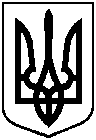 від                              № Про внесення змін до рішення виконавчого комітету Сумської міської ради від 16.05.2017 № 250 «Про Регламент роботи виконавчих органів Сумської міської ради» (зі змінами)